POZVÁNKAna předvánoční posezeníčkov  kavárněVE STANOVICÍCHDNE 08.12.2023 OD 16:30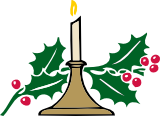 Srdečně Vás zvou zastupitelé obce Stanovice a starostka obce Alice Kondelčíková